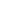 Bottom of Form